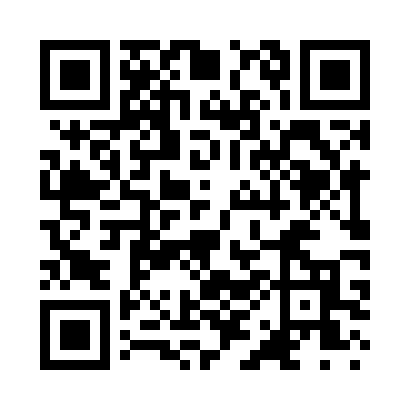 Prayer times for Galisteo, New Mexico, USAMon 1 Jul 2024 - Wed 31 Jul 2024High Latitude Method: Angle Based RulePrayer Calculation Method: Islamic Society of North AmericaAsar Calculation Method: ShafiPrayer times provided by https://www.salahtimes.comDateDayFajrSunriseDhuhrAsrMaghribIsha1Mon4:265:531:084:568:239:492Tue4:275:531:084:568:239:493Wed4:285:541:084:578:239:494Thu4:285:541:084:578:229:485Fri4:295:551:094:578:229:486Sat4:305:551:094:578:229:487Sun4:305:561:094:578:229:478Mon4:315:561:094:578:229:479Tue4:325:571:094:578:219:4610Wed4:335:571:094:578:219:4611Thu4:335:581:094:588:219:4512Fri4:345:591:104:588:209:4513Sat4:355:591:104:588:209:4414Sun4:366:001:104:588:199:4315Mon4:376:011:104:588:199:4316Tue4:386:011:104:588:189:4217Wed4:396:021:104:588:189:4118Thu4:396:031:104:588:179:4019Fri4:406:031:104:588:179:3920Sat4:416:041:104:588:169:3921Sun4:426:051:104:588:159:3822Mon4:436:051:104:588:159:3723Tue4:446:061:104:588:149:3624Wed4:456:071:104:588:139:3525Thu4:466:081:104:578:139:3426Fri4:476:081:104:578:129:3327Sat4:486:091:104:578:119:3228Sun4:496:101:104:578:109:3129Mon4:506:111:104:578:099:3030Tue4:516:111:104:578:099:2931Wed4:526:121:104:578:089:27